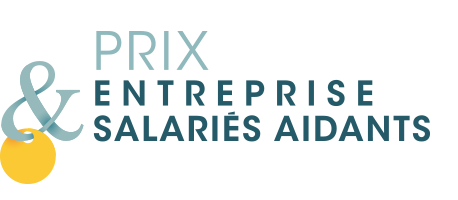 DOSSIER DE CANDIDATUREDocument obligatoire pour concourir au Prix Entreprise & Salariés Aidants 2020L’acte de candidature est gratuit.Date limite pour le dépôt des candidatures : 8 janvier 2021Colloque et cérémonie de remise des prix : 25 janvier 2021 à 18h00www.prix-entreprise-salaries-aidants.frDOSSIER DE CANDIDATURE « PRIX ENTREPRISE & SALARIES AIDANTS 2020 »
A retourner avant le 8 janvier 2021 !
par mail à : team@prix-entreprise-salaries-aidants.fr Un accusé réception de votre candidature vous sera adressé par mail.Le Prix Entreprise & Salariés Aidants a pour but de récompenser chaque année les meilleures initiatives                  des organisations en faveur de leurs collaborateurs aidants familiaux ou « proches aidants ». Son ambition                 est de sensibiliser les décideurs privés et publics à l’intérêt de la prise en compte de l’ensemble des actifs qui aident quotidiennement un proche rendu dépendant du fait de l’âge, de la maladie ou du handicap, et de favoriser l’émergence et le partage de bonnes pratiques.Peut concourir au Prix Entreprise & Salariés Aidants toute structure commerciale ou non commerciale, branche professionnelle, structure de la fonction publique, ainsi que personne (salarié, manager), intervenant sur le sol français et ayant développé ou développant une démarche, un dispositif ou une action à destination de ses collaborateurs/trices ou collègues en situation d’aide d’un proche rendu dépendant du fait de la maladie, du handicap ou de l’âge. Il peut s’agir, par exemple, d’un aménagement des conditions de travail (aménagement des postes de travail, horaires, flexibilité, télétravail, dons de RTT…) et/ou d’un dispositif d’accompagnement ou de services facilitant le quotidien des salariés en situation d’aide familiale, et/ou d’un dispositif de financement, et/ou de la sensibilisation et du développement des pratiques managériales pour favoriser l’accompagnement et le suivi des collaborateurs aidants familiaux…Ne peuvent concourir au Prix Entreprise & Salariés Aidants les structures partenaires (ou sponsors) du Prix.Cette année, le Prix Entreprise & Salariés Aidants décernera 3 Prix (1er, 2ème et 3ème Prix) sans opérer de catégorie en fonction de la taille ou du statut de l’organisation candidate. 	En complétant et en renvoyant le dossier de candidature ci-après, le candidat reconnaît avoir pris connaissance du règlement du Prix Entreprise & Salariés Aidants figurant ci-dessous et en accepter tous les termes.  	Il appartient au candidat de rassembler l’ensemble des pièces demandées. En aucun cas,                    les organisateurs ne se chargeront de réunir les éléments requis pour le dépôt de candidature.  	Tout dossier incomplet ou partiellement renseigné sera écarté de la sélection.NB : les champs marqués d’une étoile sont susceptibles d’être utilisés pour la promotion de                            votre dossier de candidature sur nos différents supports : site web, mailing, livret de l’événement, éditions numériques…PORTEUR DE L’INITIATIVECOORDONNEES DU CANDIDATNom de la structure*Activité Statut Nombre de collaborateursNom, prénom et fonction du responsable de la candidature Adresse Site webTéléphone PortableEmail VOTRE INITIATIVE / DISPOSITIF / ACTIONDénomination de votre initiative*Détails sur votre initiativeRésumé de votre initiative*Public concerné au sein de la structureQuelle problématique (ou contexte) vous a amené à imaginer ce projet ?ETAT D’AVANCEMENT DE L’INITIATIVEL’objet de votre dossier de candidature est au stade :  	Expérimental  	En déploiement  	Déjà effectifRESSOURCES INTERNESDans le dispositif opérationnel mis en place, des ressources propres à la structure sont-elles mobilisées ?  	Oui  	NonSOLUTIONS EXTERNES MISES A DISPOSITION DU SALARIE   	Oui  	NonPRATIQUES MANAGERIALES Des actions sont-elles mises en place pour permettre aux managers et aux collaborateurs de prendre en compte les fragilités des salariés aidants ?   	Oui  	NonINVESTISSEMENTBENEFICES OBTENUS OU ATTENDUS Quels sont, de votre point de vue, les bénéfices obtenus ou attendus de votre initiative ? VISUELSJoindre à votre dossier de candidature les visuels suivants*REGLEMENT DU PRIX ENTREPRISE & SALARIES AIDANTS 2020Article 1 - ObjetLe Prix Entreprise & Salariés Aidants vise à promouvoir la pertinence du sujet de la prise en charge des salariés aidants et à favoriser l’émergence de bonnes pratiques en entreprises. Peut concourir au Prix Entreprise & Salariés Aidants (2020) toute entreprise (privée ou publique) - y compris l’Administration d’Etat – ou branche professionnelle, ainsi que personne (salarié, manager), intervenant sur le sol français et ayant développé ou développant une démarche, un dispositif ou une action à destination de ses collaborateurs/trices ou collègues en situation d’aide d’un proche rendu dépendant du fait de la maladie, du handicap ou de l’âge, et ayant déposé un dossier de candidature dans les délais fixés à l’article 2. Ne peuvent pas concourir les entreprises partenaires (ou sponsors) du Prix Entreprise & Salariés Aidants (2020). Le Prix Entreprise & Salariés Aidants (2020) est organisé par AUDIENS, Groupe de Protection Sociale sis 74 rue Jean Bleuzen - 92120 Vanves, assisté par ALTEUS Conseil, Société par Actions Simplifié dont le siège social est situé 6 bis rue de la Paroisse - 78000 Versailles, ci-après collectivement désignés « l’Organisateur ». Article 2 - Candidature L’appel à candidature du Prix Entreprise & Salariés Aidants (2020) débute le 14 septembre 2020 et se termine                       le 8 janvier 2021. Pour être valides, les dossiers de candidature doivent être reçus par l’Organisateur avant le 8 janvier 2021 à 19h00. L’acte de candidature au Prix Entreprise & Salariés Aidants (2020) est gratuit. Le dossier de candidature                       est téléchargeable sur le site web : www.prix-entreprise-salaries-aidants.fr .L’entreprise, la structure ou la personne relevant d’une structure déposant une candidature, ci-après désignée « le Candidat », déclare comprendre et accepter les conditions de participation au Prix Entreprise & Salariés Aidants (2020) et le présent règlement. L’Organisateur se réserve le droit de ne pas attribuer de Prix à tout participant n’ayant pas respecté le présent règlement. Toute information ou participation fausse, incomplète, erronée ou réalisée sous une autre forme que celle prévue, sera considérée comme nulle.Les candidatures présentées par les candidats ne doivent contenir aucun élément qui contrevienne ou porte atteinte à quel que droit que ce soit, y compris, sans s’y limiter, au droit d’auteur, à un brevet, une marque ou tout autre droit de propriété intellectuelle, ou au droit à la protection de la vie privée.Le projet de candidature devra être conforme au présent règlement.Article 3 - Sélection et désignation des LauréatsUne première sélection sera effectuée par un Comité composé de l’Organisateur et d’experts indépendants                       qu’il choisit. Ce Comité sélectionnera 12 structures parmi les candidats qui concourront pour le Prix et déterminera les critères d’attribution de celui-ci. Afin de contrôler la validité et l’exactitude des réponses, chaque candidat s’engage à fournir au Comité toutes les informations complémentaires souhaitées. A l’issue de la sélection initiale, un Jury composé de professionnels et d’experts se réunira à huis clos dans le mois précédant l’événement pour délibérer.Les lauréats du Prix Entreprises & Salariés Aidants (2020) seront désignés parmi les dossiers sélectionnés par le Jury.Le Jury décernera les Prix sur la base d’une grille d’évaluation multicritères proposée par le Comité de sélection.L’organisateur se réserve le droit de publier la liste des initiatives présentées pour favoriser le partage d’expériences.Le Jury est souverain, les candidats s’engagent à respecter ses décisions qui ne peuvent faire l’objet de contestation. Article 4 - EngagementsL’envoi du dossier de candidature implique l’acceptation par toutes les parties concernées de l’utilisation gratuite                    de tous les documents écrits et photographiques figurant dans ce dossier à des fins d’information, de publication et                 de publicité.Le fait de participer implique l’acceptation pleine et entière du règlement. L’Organisateur ne pourrait être tenu pour responsable si, pour des raisons indépendantes de sa volonté, le concours et ses modalités, ou les Prix, devaient être en totalité ou partiellement annulés, reportés ou modifiés.Article 5 - Valorisation et Remise des PrixL’ensemble des candidatures 2020 sélectionné par le Comité peut faire l’objet d’une communication. Notamment :Sur le site web du Prix : www.prix-entreprise-salaries-aidants.fr ,Dans le Livret de l’événement, ou toute autre publication,Par des actions de relations presse,Sur les réseaux sociaux : Twitter.Les Lauréats seront dévoilés au public lors du Colloque et de la cérémonie de remise des Prix qui aura lieu                le 25 janvier 2021 à Paris.Article 6 - ResponsabilitéL’Organisateur se réserve le droit d’annuler, modifier, différer, interrompre, écourter ou proroger la tenue de                           la cérémonie de la remise des Prix si des circonstances indépendantes de sa volonté l’y contraignent. Il ne saurait  encourir aucune responsabilité de ce fait. La responsabilité de l’Organisateur ne pourra en aucun cas être engagée en cas d’éventuel dysfonctionnement du mode de participation au Prix Entreprise & Salariés Aidants. L’Organisateur ne pourra pas être tenu pour responsable, notamment si le dossier de candidature ne lui parvenait pas pour  une quelconque raison ou si le dossier de candidature se révélait impossible à traiter pour quelle que raison que ce soit. En aucun cas, la responsabilité de l’Organisateur ne pourra être recherchée si un quelconque préjudice ou dommage matériel et/ou corporel survenait à un candidat ou à un tiers du fait du Prix remporté.Article 7 - Règlement des litigesLe présent règlement est soumis à la législation française. Toute réclamation, à l’exclusion de la contestation                       des décisions du Jury, doit être adressée à AUDIENS, par courrier recommandé avec accusé réception dans un délai d’un mois à compter de l’annonce des Lauréats. Passé ce délai, toute réclamation sera nulle et non avenue. En cas de contestation légitime, le litige sera dans la mesure du possible réglé à l’amiable. A défaut, tout litige sera porté devant le tribunal compétent.Le Candidat déclare : Comprendre et accepter les conditions de participation au Prix Entreprise & Salariés Aidants 2020 et                   le présent règlement,Être habilité à engager la structure portant la présente candidature dans le cadre du Prix Entreprise                    & Salariés Aidants 2020,Exactes les informations contenues dans le présent dossier de candidature,Accepter que le contenu des champs marqués d’une étoile dans le formulaire ci-dessus soit utilisé et diffusé par l’Organisateur notamment afin de permettre la promotion des Lauréats,N’avoir fait aucune modification sur le présent document autre que dans les champs prévus à cet effet (champs sur fond bleu).Autoriser l’Organisateur à transmettre ses coordonnées (nom, email, tél. fixe) aux partenaires du Prix ESANe pas autoriser.(Merci de cocher la case correspondante à votre choix).Nom de l’organisation qui porte le dossier de candidature : 
Nom, prénom et fonction du responsable de la candidature :Date/Tampon, Signature et mention manuscrite « Bon pour Accord » :[Indiquez le nom de votre structure (entreprise, association, collectivité…) qui porte le dossier de candidature][Décrivez votre activité principale][Quel est le statut du porteur de cette candidature : Entreprise, Association, Collectivité, Structure publique…][Précisez les effectifs][NOM, prénom, fonction][Rue, ville, code postal, pays][Indiquez votre site web][Le ou les numéros de téléphone auxquels vous joindre][Le ou les numéros de portable auxquels vous joindre][Le ou les mails auxquels vous joindre][Donnez un titre à votre initiative sur une ligne maximum][Indiquez ici toutes informations nécessaires concernant votre initiative/dispositif/action en 1 page maximum]
[Précisez les modalités pratiques dans la conception - étapes préalables - et la mise en œuvre, le suivi éventuel,                      le service rendu, et la façon dont il est perçu par les bénéficiaires et le reste de la structure…][Rédigez le résumé de votre initiative en 1400 caractères maximum (espaces compris)]Attention, tout ou partie de ce résumé est susceptible d’être utilisé sur nos différents supports de communication, notamment Le Livret du Prix Entreprise & Salariés Aidants 2021 et le Recueil des initiatives.
[Veillez à mettre en avant l’intérêt de votre initiative dans le cadre de la prise en charge des collaborateurs aidants par votre organisation]
[Précisez le public directement concerné et/ou impliqué au sein de l’entreprise ou de la structure][Indiquez si possible le nombre de salariés aidants concernés][Précisez en quoi l’initiative mise en place constitue une réponse aux problématiques rencontrées par                                   votre entreprise/structure : enjeux stratégiques, problèmes d’organisation…][Précisez ici les éléments de planning utiles][Précisez][Si oui, indiquez le nom du ou des partenaires] [Précisez] [Précisez][Précisez ici les éléments de nature budgétaire relatifs à la mise en place de l’initiative : ils peuvent être formulés en investissement brut et ramenés au nombre de salariés aidés et/ou impliqués][Indiquez 2 choix par ordre de priorité parmi les choix ci-dessous dans les cases bleues en regard des propositions]
[1 étant votre choix principal, puis 2, - deux choix sont obligatoires, mais il peut y en avoir plus]
[Attention ces critères sont importants]Critères RH/RSE[Précisez ici les résultats ou bénéfices obtenus ou attendus]Productivité[Précisez ici les résultats ou bénéfices obtenus ou attendus]Amélioration des conditions de travail[Précisez ici les résultats ou bénéfices obtenus ou attendus]Culture d’entreprise[Précisez ici les résultats ou bénéfices obtenus ou attendus]Marketing / Communication[Précisez ici les résultats ou bénéfices obtenus ou attendus]Climat social[Précisez ici les résultats ou bénéfices obtenus ou attendus]Autres (Précisez)[Logo HD de votre structure]